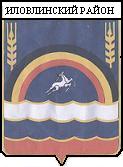            АДМИНИСТРАЦИЯ ИЛОВЛИНСКОГО МУНИЦИПАЛЬНОГО РАЙОНА ВОЛГОГРАДСКОЙ ОБЛАСТИ П О С Т А Н О В Л Е Н И Еот 14.11. 2019 г.          № 753                                                                              Об утверждении  муниципальной  программы  «Развитие  и  поддержка  малого   и  среднего предпринимательства в  Иловлинском   муниципальном   районе Волгоградской области   на   2020-2024 годы»    	В целях реализации положений Федерального закона от 06.10.2003 года N 131-ФЗ "Об общих принципах организации местного самоуправления в РФ" (ред. от 02.08.2019 года), Федерального закона от 28.12.2009 № 381-ФЗ «Об основах государственного регулирования торговой деятельности в РФ» (в ред. от 25.12.2018 года), соответствии с постановлением администрации Иловлинского муниципального района  от 30.12.2015 года № 1270 « Об утверждении Порядка разработки, реализации и контроля за исполнением муниципальных программ Иловлинского муниципального района Волгоградской области», руководствуясь Бюджетным кодексом РФ, Уставом Иловлинского муниципального, в целях создания благоприятных условий для развития малого и среднего предпринимательства  администрация Иловлинского  муниципального  района   п о с т а н о в л я е т:Утвердить прилагаемую муниципальную  программу  «Развитие и поддержка малого и среднего предпринимательства в  Иловлинском   муниципальном  районе Волгоградской области  на  2020-2024 годы».Настоящее постановление вступает в силу с 01.01.2020 года и подлежит обнародованию.Контроль за исполнением настоящего постановления возложить на заместителя Главы администрации Иловлинского муниципального района Н.В. Бурдыко.Глава Иловлинскогомуниципального  района                                                                      И.С.Гель                                                                                          У  Т  В  Е  Р  Ж  Д  Е  Н  А                                                                    постановлением администрации	                                                           Иловлинского   муниципального                района от 14.11.2019 г.  № 753 М У Н И Ц И П А Л Ь Н А Я    П Р О Г Р А М М А«Развитие  и  поддержка  малого  и  среднего предпринимательства в Иловлинском  муниципальном районе Волгоградской области  на  2020 - 2024 годы» Паспорт муниципальной  программыСодержание проблемы    	Развитие и поддержка малого и среднего предпринимательства является одним из приоритетных курсов государственной политики, направленной на создание эффективной конкурентной экономики, модернизацию и технологическое обновление производственной сферы, обеспечивающей повышение благосостояния населения на основе динамичного и устойчивого экономического роста.   Основная доля малого и среднего предпринимательства Иловлинского муниципального  района представлена в сфере потребительского рынка.    	По состоянию на 01.12.2018 года потребительский рынок Иловлинского муниципального  района  объединяет  115 малых предприятий и  607 предпринимателя из числа хозяйствующих субъектов. В сфере торговли, общественного питания и бытовых услуг работает более  полуторы тысячи  человек.   	В настоящее время в районе  функционируют  218  торговых  точек, из них:81- продовольственных, 49 - промышленных, 88 – товары  повседневного  спроса   и  1-  универсальный рынок  на 97 торговых мест; 38 - предприятий общественного питания и 47 -  предприятий бытового обслуживания.    	Потенциал развития малого и среднего предпринимательства в Иловлинском  муниципальном районе Волгоградской области в настоящее время реализован не полностью.    	Несмотря на положительную тенденцию реализации муниципальных программ, сохраняется ряд проблем в развитии малого и среднего предпринимательства на территории Иловлинского  муниципального района, которые требуют решения. Необходима дальнейшая реализация уже запущенных механизмов поддержки малого и среднего предпринимательства и разработка новых.   	На сегодняшний день основными барьерами, которые препятствуют дальнейшему развитию субъектов малого и среднего предпринимательства в Иловлинском  муниципальном районе Волгоградской области, являются: 1) ограниченный доступ субъектов малого и среднего предпринимательства к финансовым ресурсам для целей развития бизнеса, обусловленный сложностью получения заемного финансирования и высокой стоимостью банковских кредитов; 	2) ограниченный доступ малого и среднего предпринимательства к рынкам сбыта, в том числе региональным; 3) отсутствие у предпринимателей достаточных навыков эффективного ведения бизнеса, опыта управления, юридических и экономических знаний; 4) слабая материально-техническая база.   Основными рисками при реализации программы являются: 	- экономические риски, связанные со снижением темпов экономического роста, ухудшением внутренней и внешней конъюнктуры, усилением инфляции;- финансовые риски, связанные с сокращением запланированных объемов финансирования в ходе реализации программы;- правовые риски, связанные с изменением законодательства в сфере малого и среднего предпринимательства;- риски, связанные с человеческим фактором, а именно с невостребованностью мероприятий программы в связи с недостаточной информированностью и активностью субъектов малого и среднего предпринимательства.   	Для управления указанными рисками предусматриваются следующие общие меры, направленные на их снижение:- реализация мероприятий программы в планируемые сроки;- определение приоритетов для первоочередного финансирования мероприятий программы с учетом ограниченности ресурсов;- проведение мониторинга реализации программы, позволяющего отслеживать выполнение запланированных мероприятий и достижение ежегодных плановых значений целевых показателей программы.     	В 2019 году заканчивается срок действия муниципальной программы «Развитие малого и среднего предпринимательства в Иловлинском муниципальном районе на 2017-2019 годы».  	 Программа «Развитие и поддержка малого и среднего предпринимательства в Иловлинском  муниципальном районе Волгоградской области на 2020-2024 годы» является логическим продолжением предыдущей программы и разработана с учетом позитивных сдвигов в области законодательной, финансовой, информационной и иных форм поддержки малого и среднего предпринимательства.   	Программа разработана в соответствии с положениями Федерального закона от 24 июля 2007 № 209-ФЗ «О развитии малого и среднего предпринимательства в Российской Федерации».    	Концепция Программы «Развитие малого и среднего предпринимательства в Иловлинском муниципальном районе на 2020-2024 годы»  направлена на решение проблем субъектов малого и среднего предпринимательства  программными методами в соответствии с   Федеральным законом от 6 октября 2003 года N 131-ФЗ "Об общих принципах организации местного самоуправления в РФ" (ред. от 02.08.2019 года), в котором  на органы местного самоуправления возложена обязанность, создавать условия для обеспечения жителей района услугами связи, общественного питания, торговли  и бытового обслуживания населения.     Мероприятия Программы направлены прежде всего на информирование субъектов малого и среднего предпринимательства о мерах государственной поддержки малого и среднего предпринимательства Волгоградской области.Основные цели и задачи ПрограммыЦелью Программы является: 	  Создание благоприятных условий для устойчивого развития малого и среднего предпринимательства в   Иловлинском муниципальном районе.    Задачами Программы являются:- развитие системы финансовой, имущественной и правовой  поддержки субъектов малого и среднего предпринимательства;-  увеличение количества субъектов малого и среднего предпринимательства;- развитие системы информационной поддержки  субъектов малого и среднего предпринимательства в Иловлинском муниципальном районе.4.Этапы и  сроки  реализации Программы  Реализация Программы осуществляются в один этап.  Срок реализации Программы – 2020-2024 годы.   Реализация Программы осуществляется путем выполнения программных мероприятий.5. Перечень мероприятий и работ по реализации программы по годам (приложение №1  к Программе)6.  Ресурсное обеспечение ПрограммыРеализация Программы рассчитана на пять лет, стоимость реализации ее мероприятий   составляет     250,0  тыс. рублей, в том числе: 2020 год –  50, 0 тыс. руб. - средства районного бюджета 2021 год -  50,0  тыс. руб. - средства районного бюджета 2022 год  - 50,0  тыс. руб.  - средства районного бюджета2023 год  -  50,0  тыс. руб.  - средства районного бюджета2024 год  -  50,0  тыс. руб.  - средства районного бюджета7.  Организация управления Программой и контроль за  ходом  реализации 	   Администрация Иловлинского муниципального района, являясь заказчиком Программы, организует и осуществляет управление по ее выполнению и осуществляет контроль в соответствии с Постановлением администрации Иловлинского муниципального района от 30.12.2015г. № 1270 « Об утверждении Порядка разработки, реализации и контроля за исполнением муниципальных программ Иловлинского муниципального района Волгоградской области»   Отдел по развитию торговли, предпринимательства, бытового обслуживания населения и защиты прав потребителей администрации Иловлинского муниципального района является  разработчиком  Программы, конкретизирует сроки выполнения  отдельных мероприятий в рамках календарного года, направляет информацию по исполнению мероприятий  Программы в  отдел экономической политики администрации Иловлинского муниципального района  для  оценки ожидаемой эффективности программы и  предоставления  сводного отчета  главе  муниципального района.8. Оценка ожидаемой эффективности от реализации ПрограммыРезультатами реализации мероприятий Программы будут являться:Создание благоприятных правовых и экономических условий для устойчивого развития предпринимательской деятельности  на территории района.Насыщение рынка качественными  и доступными по цене товарами и услугами.Формирование инфраструктуры государственной и общественной поддержки предпринимательства на территории района.Преодоление административных барьеров на пути развития малого и среднего предпринимательства.Обеспечение занятости населения, в том числе и молодежи, за счет увеличения числа  рабочих мест на  вновь  создаваемых  предприятиях.9. Целевые показатели достижения цели и решения задач10. Финансово-экономическое обоснованиеЗатраты на предоставление субсидий субъектам молодежного  предпринимательства   11. Перечень имущества, создаваемого (приобретаемого) в ходе реализации  ПрограммыРеализация Программы не предусматривает создание и приобретения имущества.                                                                                                                                                            Приложение №1  к Программе «Развитие и  поддержка                                                                                                                                                                     малого и среднего предпринимательства в Иловлинском                                                                                                                                                            муниципальном районе Волгоградской области на                                                                                                                                                             2020-2024  годы» Перечень мероприятий программыНаименование муниципальной программы-Муниципальная  программа   « Развитие   и поддержка малого и среднего предпринимательства в Иловлинском муниципальном районе Волгоградской области  на 2020-2024  годы»  (далее   именуется  Программа) Дата принятия решения о разработке муниципальной программы-Распоряжение администрации Иловлинского муниципального района от 01.11.2019года №119-п        «О разработке муниципальной программы «Развитие и поддержка малого и среднего предпринимательства в Иловлинском муниципальном районе Волгоградской области  на 2020-2024 годы»»Заказчик муниципальной Программы    - Администрация  Иловлинского муниципального района Волгоградской областиРазработчик муниципальной Программы– Отдел по развитию торговли, предпринимательства,	бытового обслуживания населения  и защиты прав 	потребителей администрации Иловлинского муниципального района Волгоградской области (далее Отдел)Цель муниципальной программы Задачи муниципальной Программы-   Создание благоприятных условий для устойчивого развития малого и среднего предпринимательства в   Иловлинском муниципальном районе. -развитие системы финансовой, имущественной и правовой  поддержки субъектов малого и среднего предпринимательства;- увеличение количества субъектов малого и среднего предпринимательства;- развитие системы информационной поддержки  субъектов малого и среднего предпринимательства в Иловлинском муниципальном районе.Важнейшие целевые индикаторы и показатели муниципальной программы- количество объектов имущества в Перечне муниципального имущества Иловлинского муниципального района, предназначенного для предоставления субъектам малого и среднего предпринимательства и организациям, образующим инфраструктуру поддержки субъектов малого и среднего предпринимательства;-количество субъектов малого и среднего предпринимательства на 10 тыс. человек населения Иловлинского муниципального района;- количество индивидуальных предпринимателей;- количество публикаций в СМИ и на официальном  сайте администрации Иловлинского муниципального района Волгоградской области в информационно-телекоммуникационной сети « Интернет» за 1 год действия ПрограммыСроки и этапы реализации муниципальной программыРеализация Программы рассчитана на 2020-2024 годыИсполнители муниципальной программы- Администрация Иловлинского муниципального районаОбъемы и источники финансирования муниципальной программы- Финансирование Программы осуществляется  за счет  средств районного бюджета,районный бюджет –250,0 тыс.руб.    из них по годам: 2020 год –  50,0-  средства районного бюджета; 2021 год –  50,0-  средства районного бюджета;2022 год –  50,0-  средства районного бюджета2023 год -  50,0-  средства районного бюджета;2024 год -  50,0-  средства районного бюджета;Ожидаемые конечные результаты реализации муниципальной программы- Создание благоприятных правовых и экономических условий для устойчивого развития предпринимательской деятельности  на территории района.-  Насыщение рынка качественными  и доступными по цене товарами и услугами.- Формирование инфраструктуры государственной и общественной поддержки предпринимательства на территории района.- Преодоление административных барьеров на пути развития малого и среднего предпринимательства.- Обеспечение занятости населения, в том числе и молодежи, за счет увеличения числа  рабочих мест на  вновь  создаваемых  предприятиях.N 
п/пПоказателиВсегопо програме(ед.)Целевые значения    
показателей реализации 
ПрограммыЦелевые значения    
показателей реализации 
ПрограммыЦелевые значения    
показателей реализации 
ПрограммыЦелевые значения    
показателей реализации 
ПрограммыЦелевые значения    
показателей реализации 
ПрограммыN 
п/пПоказателиВсегопо програме(ед.)202020212022202320241.-количество субъектов малого и среднего предпринимательства на 10 тыс. населения Иловлинского муниципального района.4,02192202212222232.-количество индивидуальных предпринимателей 107237257277307333.-количество публикаций в СМИ и на официальном  сайте администрации Иловлинского муниципального района Волгоградской области в информационно-телекоммуникационной сети «Интернет» за 1 год действия Программы30666664.количество объектов имущества в Перечне муниципального имущества Иловлинского муниципального района, предназначенного для предоставления субъектам малого и среднего предпринимательства и организациям, образующим инфраструктуру поддержки субъектов малого и среднего предпринимательства4678910Итого по программе:48п/пНаименование затрат202020212022202320241.Затраты на предоставление субсидий субъектам молодежного  предпринимательства50,0 тыс. руб50 тыс. руб,050,0 тыс. руб50,0 тыс. руб50,0 тыс. руб№ строкиНаименование цели (целей) и задач, целевых показателейЕдини-ца измеренияЗначение целевого показателяЗначение целевого показателяЗначение целевого показателяЗначение целевого показателяЗначение целевого показателяЗначение целевого показателяЗначение целевого показателяЗначение целевого показателяЗначение целевого показателяЗначение целевого показателяЗначение целевого показателяИсточник значения показателейИсточник значения показателейИсточник значения показателейИсточник значения показателей№ строкиНаименование цели (целей) и задач, целевых показателейЕдини-ца измерения20202021202120212022202220232023202320232024Источник значения показателейИсточник значения показателейИсточник значения показателейИсточник значения показателей1234555667777899991Создание благоприятных условий для устойчивого развития МСП в Иловлинском муниципальном районе Волгоградской областиСоздание благоприятных условий для устойчивого развития МСП в Иловлинском муниципальном районе Волгоградской областиСоздание благоприятных условий для устойчивого развития МСП в Иловлинском муниципальном районе Волгоградской областиСоздание благоприятных условий для устойчивого развития МСП в Иловлинском муниципальном районе Волгоградской областиСоздание благоприятных условий для устойчивого развития МСП в Иловлинском муниципальном районе Волгоградской областиСоздание благоприятных условий для устойчивого развития МСП в Иловлинском муниципальном районе Волгоградской областиСоздание благоприятных условий для устойчивого развития МСП в Иловлинском муниципальном районе Волгоградской областиСоздание благоприятных условий для устойчивого развития МСП в Иловлинском муниципальном районе Волгоградской областиСоздание благоприятных условий для устойчивого развития МСП в Иловлинском муниципальном районе Волгоградской областиСоздание благоприятных условий для устойчивого развития МСП в Иловлинском муниципальном районе Волгоградской областиСоздание благоприятных условий для устойчивого развития МСП в Иловлинском муниципальном районе Волгоградской областиСоздание благоприятных условий для устойчивого развития МСП в Иловлинском муниципальном районе Волгоградской областиСоздание благоприятных условий для устойчивого развития МСП в Иловлинском муниципальном районе Волгоградской областиСоздание благоприятных условий для устойчивого развития МСП в Иловлинском муниципальном районе Волгоградской областиСоздание благоприятных условий для устойчивого развития МСП в Иловлинском муниципальном районе Волгоградской областиСоздание благоприятных условий для устойчивого развития МСП в Иловлинском муниципальном районе Волгоградской областиСоздание благоприятных условий для устойчивого развития МСП в Иловлинском муниципальном районе Волгоградской области1.1 Развитие системы финансовой, имущественной и правовой  поддержки субъектов малого и среднего предпринимательства Развитие системы финансовой, имущественной и правовой  поддержки субъектов малого и среднего предпринимательства Развитие системы финансовой, имущественной и правовой  поддержки субъектов малого и среднего предпринимательства Развитие системы финансовой, имущественной и правовой  поддержки субъектов малого и среднего предпринимательства Развитие системы финансовой, имущественной и правовой  поддержки субъектов малого и среднего предпринимательства Развитие системы финансовой, имущественной и правовой  поддержки субъектов малого и среднего предпринимательства Развитие системы финансовой, имущественной и правовой  поддержки субъектов малого и среднего предпринимательства Развитие системы финансовой, имущественной и правовой  поддержки субъектов малого и среднего предпринимательства Развитие системы финансовой, имущественной и правовой  поддержки субъектов малого и среднего предпринимательства Развитие системы финансовой, имущественной и правовой  поддержки субъектов малого и среднего предпринимательства Развитие системы финансовой, имущественной и правовой  поддержки субъектов малого и среднего предпринимательства Развитие системы финансовой, имущественной и правовой  поддержки субъектов малого и среднего предпринимательства Развитие системы финансовой, имущественной и правовой  поддержки субъектов малого и среднего предпринимательства Развитие системы финансовой, имущественной и правовой  поддержки субъектов малого и среднего предпринимательства Развитие системы финансовой, имущественной и правовой  поддержки субъектов малого и среднего предпринимательства Развитие системы финансовой, имущественной и правовой  поддержки субъектов малого и среднего предпринимательства Развитие системы финансовой, имущественной и правовой  поддержки субъектов малого и среднего предпринимательства1.1.1Подготовка   проектов правовых актов, затрагивающих интересы малого и среднего предпринимательства ЕдВ течение всего срока действия ПрограммыВ течение всего срока действия ПрограммыВ течение всего срока действия ПрограммыВ течение всего срока действия ПрограммыВ течение всего срока действия ПрограммыВ течение всего срока действия ПрограммыВ течение всего срока действия ПрограммыВ течение всего срока действия ПрограммыВ течение всего срока действия ПрограммыВ течение всего срока действия ПрограммыВ течение всего срока действия ПрограммыВ течение всего срока действия ПрограммыВ течение всего срока действия ПрограммыВ течение всего срока действия ПрограммыВ течение всего срока действия Программы1.1.2Предоставление субсидий субъектам молодежного  предпринимательстваТыс. руб.505050505050505050505050---1.1.3Содействие в получении субсидий, предоставляемых комитетом экономической политики и развития Волгоградской области----------------1.1.4Предоставление субъектам малого и среднего предпринимательства муниципального имущества, включенного в перечень имущества, предназначенного для предоставления во владение или пользование субъектам малого и среднего предпринимательства-По мере обращения, в течение всего срока действия ПрограммыПо мере обращения, в течение всего срока действия ПрограммыПо мере обращения, в течение всего срока действия ПрограммыПо мере обращения, в течение всего срока действия ПрограммыПо мере обращения, в течение всего срока действия ПрограммыПо мере обращения, в течение всего срока действия ПрограммыПо мере обращения, в течение всего срока действия ПрограммыПо мере обращения, в течение всего срока действия ПрограммыПо мере обращения, в течение всего срока действия ПрограммыПо мере обращения, в течение всего срока действия ПрограммыПо мере обращения, в течение всего срока действия ПрограммыПо мере обращения, в течение всего срока действия Программы---1.1.5Оказание                      информационно-правовой, консультативной помощи, субъектам предпринимательской   деятельности (по мере обращения)-По мере обращения, в течении всего срока действия ПрограммыПо мере обращения, в течении всего срока действия ПрограммыПо мере обращения, в течении всего срока действия ПрограммыПо мере обращения, в течении всего срока действия ПрограммыПо мере обращения, в течении всего срока действия ПрограммыПо мере обращения, в течении всего срока действия ПрограммыПо мере обращения, в течении всего срока действия ПрограммыПо мере обращения, в течении всего срока действия ПрограммыПо мере обращения, в течении всего срока действия ПрограммыПо мере обращения, в течении всего срока действия ПрограммыПо мере обращения, в течении всего срока действия ПрограммыПо мере обращения, в течении всего срока действия ПрограммыПо мере обращения, в течении всего срока действия ПрограммыПо мере обращения, в течении всего срока действия ПрограммыПо мере обращения, в течении всего срока действия Программы1.2Количество объектов имущества в Перечне муниципального имущества Иловлинского муниципального района, предназначенного для предоставления субъектам малого и среднего предпринимательства и организациям, образующим инфраструктуру поддержки субъектов малого и среднего предпринимательстваЕд.666778899999910101.3Увеличение количества субъектов малого и среднего предпринимательстваУвеличение количества субъектов малого и среднего предпринимательстваУвеличение количества субъектов малого и среднего предпринимательстваУвеличение количества субъектов малого и среднего предпринимательстваУвеличение количества субъектов малого и среднего предпринимательстваУвеличение количества субъектов малого и среднего предпринимательстваУвеличение количества субъектов малого и среднего предпринимательстваУвеличение количества субъектов малого и среднего предпринимательстваУвеличение количества субъектов малого и среднего предпринимательстваУвеличение количества субъектов малого и среднего предпринимательстваУвеличение количества субъектов малого и среднего предпринимательстваУвеличение количества субъектов малого и среднего предпринимательстваУвеличение количества субъектов малого и среднего предпринимательстваУвеличение количества субъектов малого и среднего предпринимательстваУвеличение количества субъектов малого и среднего предпринимательстваУвеличение количества субъектов малого и среднего предпринимательстваУвеличение количества субъектов малого и среднего предпринимательства1.3.1Организация и привлечение субъектов малого и среднего предпринимательства к участию в районных и областных сельскохозяйственных  ярмаркахВ течение всего срока действия ПрограммыВ течение всего срока действия ПрограммыВ течение всего срока действия ПрограммыВ течение всего срока действия ПрограммыВ течение всего срока действия ПрограммыВ течение всего срока действия ПрограммыВ течение всего срока действия ПрограммыВ течение всего срока действия ПрограммыВ течение всего срока действия ПрограммыВ течение всего срока действия ПрограммыВ течение всего срока действия ПрограммыВ течение всего срока действия ПрограммыВ течение всего срока действия ПрограммыВ течение всего срока действия ПрограммыВ течение всего срока действия ПрограммыВ течение всего срока действия Программы1.3.2Организация и  проведение  семинаров (Интернет - семинаров, «круглых столов») и других мероприятий  Ед222222222222---1.4-количество индивидуальных предпринимателей Ед.723723725725727727730730730733733733733733Статистические данные1.5-количество субъектов малого и среднего предпринимательства на 10 тыс. населения Иловлинского муниципального района.Ед.219219220220221221222222222223223223223223Статистические данные1.6Развитие системы информационной поддержки  субъектов малого и среднего предпринимательства в Иловлинском муниципальном  районеРазвитие системы информационной поддержки  субъектов малого и среднего предпринимательства в Иловлинском муниципальном  районеРазвитие системы информационной поддержки  субъектов малого и среднего предпринимательства в Иловлинском муниципальном  районеРазвитие системы информационной поддержки  субъектов малого и среднего предпринимательства в Иловлинском муниципальном  районеРазвитие системы информационной поддержки  субъектов малого и среднего предпринимательства в Иловлинском муниципальном  районеРазвитие системы информационной поддержки  субъектов малого и среднего предпринимательства в Иловлинском муниципальном  районеРазвитие системы информационной поддержки  субъектов малого и среднего предпринимательства в Иловлинском муниципальном  районеРазвитие системы информационной поддержки  субъектов малого и среднего предпринимательства в Иловлинском муниципальном  районеРазвитие системы информационной поддержки  субъектов малого и среднего предпринимательства в Иловлинском муниципальном  районеРазвитие системы информационной поддержки  субъектов малого и среднего предпринимательства в Иловлинском муниципальном  районеРазвитие системы информационной поддержки  субъектов малого и среднего предпринимательства в Иловлинском муниципальном  районеРазвитие системы информационной поддержки  субъектов малого и среднего предпринимательства в Иловлинском муниципальном  районеРазвитие системы информационной поддержки  субъектов малого и среднего предпринимательства в Иловлинском муниципальном  районеРазвитие системы информационной поддержки  субъектов малого и среднего предпринимательства в Иловлинском муниципальном  районеРазвитие системы информационной поддержки  субъектов малого и среднего предпринимательства в Иловлинском муниципальном  районеРазвитие системы информационной поддержки  субъектов малого и среднего предпринимательства в Иловлинском муниципальном  районеРазвитие системы информационной поддержки  субъектов малого и среднего предпринимательства в Иловлинском муниципальном  районе1.6.1Публикация в  газете «Донской вестник» материалов по вопросам малого предпринимательства в Иловлинском  муниципальном районеЕд.44444444444444-1.6.2Формирование положительного имиджа малого и среднего предпринимательства в средствах массовой информации или на сайте Иловлинского муниципального района в информационно-телекоммуникационной сети  «Интернет»Ед.22222222222222-1.6.3Сопровождение на официальном сайте Иловлинского муниципального района в информационно-телекоммуникационной сети  «Интернет» раздела, посвященного развитию социального предпринимательстваВ течение всего срока действия ПрограммыВ течение всего срока действия ПрограммыВ течение всего срока действия ПрограммыВ течение всего срока действия ПрограммыВ течение всего срока действия ПрограммыВ течение всего срока действия ПрограммыВ течение всего срока действия ПрограммыВ течение всего срока действия ПрограммыВ течение всего срока действия ПрограммыВ течение всего срока действия ПрограммыВ течение всего срока действия ПрограммыВ течение всего срока действия ПрограммыВ течение всего срока действия ПрограммыВ течение всего срока действия ПрограммыВ течение всего срока действия ПрограммыВ течение всего срока действия Программы1.6.4Информирование о видах и способах получения  поддержки субъектов малого и среднего предпринимательства в социальной сфере   в СМИ, в информационно-телекоммуникационной сети «Интернет»Ед.В течение всего срока действия программыВ течение всего срока действия программыВ течение всего срока действия программыВ течение всего срока действия программыВ течение всего срока действия программыВ течение всего срока действия программыВ течение всего срока действия программыВ течение всего срока действия программыВ течение всего срока действия программыВ течение всего срока действия программыВ течение всего срока действия программыВ течение всего срока действия программыВ течение всего срока действия программыВ течение всего срока действия программыВ течение всего срока действия программы1.7Количество публикаций за 1 год исполнения мероприятий ПрограммыЕд.66666666666666-